Mia Settle111 Saddletree PlaceSimpsonville, South Carolinamiasettle0709@gmail.com(864)-382-7007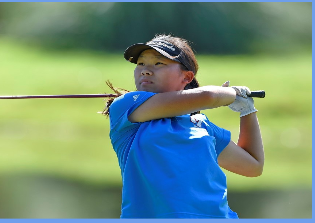 Graduation Year: 2019		Date of Birth: March 20, 2001Height: 5’ 1				Weight: 120 lbs.Parents: Tim & Rumiko		Siblings: NoneStarted Playing Golf at Age:  14Personal: I am a two sport varsity athlete playing both golf and soccer. In soccer, my team won the 2017 	State Championship. In my spare time I like to play the guitar and pencil draw. I also enjoy watching the 	PGA/LPGA tours.High School:	 J.L. Mann Academy 													160 Fairforest Way, Greenville, SC 29607Class Rank:             90/400Weighted GPA:      4.6SAT Scores:  Scheduled to take this springACT Scores:  Scheduled to take this spring NCAA Clearinghouse #:  1802133540USGA GHIN Handicap Index: 14.5Golf Highlights, Accomplishments & Awards:GSA Spring Swing Classic Runner up, May 2017.2016 J.L. Mann Varsity Girls Golf “Coaches Award.”2016 Greenville County Schools “High Performing Team GPA.”2016 and 2017 Region 1, AAAAA All Region AthleteHigh School Golf – 2015My freshman year, I made the girls varsity golf team though I had only played a few rounds in my life. I played the number two position. My average nine-hole score was 55. High School Golf – 2016My sophomore year, I improved my game and played in the number two position again on the varsity team. I was selected as an All Region Athlete. Individually, I participated in a number of local junior tournaments. My average nine-hole score was 47.High School Golf – 2017My junior year I was voted team captain for the varsity team. Our team record was6-1-1 and we won the Region 1 AAAAA Girls Golf Championship. I qualified again as an All Region Athlete having an average of 45 for nine holes during the season. High School Golf (con’t.)Junior Golf Scoreboard Ranked TournamentsFollowing is a list of High School Honors & Extracurricular ActivitiesHonor Roll – all semesters (Freshmen – Current)Soccer Team (Freshman –Current)Golf Team (Freshman- Current)National Technical Honors Society (inducted as a Junior)References/Coaches:Home Golf Course: 	Bonnie Brae Golf Club				Greenville, SC	Slope/Rating: 79.7/119Yardage: 5260DateTournament NameLocationYardageParSlope/ RatingScoreFinish2017 – High School Tournaments2017 – High School Tournaments2017 – High School Tournaments2017 – High School Tournaments2017 – High School Tournaments2017 – High School Tournaments2017 – High School Tournaments2017 – High School Tournaments126-SepRegion 1 ChampionshipBonnie Brae Country Club – Greenville, SC52607479.7/119946/16117-OctUpper StateCarolina Country Club -Spartanburg, SC47917267.4/11990DateTournament NameLocationYardageParSlope/ RatingScoreFinish2016 – Tournaments  - Top Three Scores2016 – Tournaments  - Top Three Scores2016 – Tournaments  - Top Three Scores2016 – Tournaments  - Top Three Scores2016 – Tournaments  - Top Three Scores2016 – Tournaments  - Top Three Scores2016 – Tournaments  - Top Three Scores2016 – Tournaments  - Top Three Scores19-JulGSA Capital City ClassicOak Hills Golf Club - Columbia, SC49277269.1/124922/2214-AugGSA Back to School OpenLinks O’Tryon - Campobello, SC50797266.7/1179414/14317/18-SepGSA Junior Open ChampionshipCobbs Glen Country Club – Anderson, SC49697273.1/12397-972/22017 YTD –Tournaments – Top Three Scores 2017 YTD –Tournaments – Top Three Scores 2017 YTD –Tournaments – Top Three Scores 2017 YTD –Tournaments – Top Three Scores 2017 YTD –Tournaments – Top Three Scores 2017 YTD –Tournaments – Top Three Scores 2017 YTD –Tournaments – Top Three Scores 2017 YTD –Tournaments – Top Three Scores 120-May, 2017GSA Spring Swing Classic Southern Oaks Country Club – Easley, SC46667267.2/113842/7221-Jan, 2018GSA Season OpenerCobb’s Glen Country Club – Anderson, SC49697273.1/1238917/19310-Feb, 2018Orange Whip Classic @ Walker Course a ClemsonThe Walker Course – Clemson, SC54057270.3/116845/18Chad McGee High School CoachJ.L. Mann High School160 Fairforest Way Greenville, SC 29607(864) 355-6415tmcgee@greenville.k12.sc.usMike CarterThe Plane Truth, InstructorThe Eagle Zone8000 Pelham RoadGreenville, SC 29615(864) 616-1937cartermike64@gmail.com Seth FrancisGolfTEC, Instructor1025 Woodruff RdGreenville, SC 29607(401) 323-3283sfrancis@golftec.com